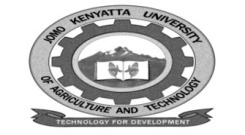 W1-2-60-1-6JOMO KENYATTA UNIVERSITY OF AGRICULTURE AND TECHNOLOGYUNIVERSITY EXAMINATIONS 2018/2019YEAR I SEMESTER II   EXAMINATION FOR THE DEGREE OF BACHELOR OF PROCUREMENT AND  CONTRACT MANAGEMENT HPS 2109/HPS 2114:  MICROECONOMICSDATE: AUGUST 2019                                                                                 TIME: 2  HOURSINSRUCTIONS:  Answer question one and any other two questions. QUESTION ONEa.	Supported by well labeled diagrams and examples where appropriate distinguish 	between the following terms:	i.	Micro economics and macroeconomics.				(4 marks)	ii.	Normal goods and inferior goods.					(4 marks)	iii.	Movement curve and isoquants curves.				(4 marks)	iv.	Marginal rate of substitutes and marginal rate of technical substitution.											(4 marks)b.	Suppose that due to heavy rains  tomatoes plants are destroyed, consequently the price 	rises from Ksh400 to Ksh600 per 100 grams of tomatoes, and the quantity demanded 	decreases from 1000 units of 100 grams box to 600 boxes per week.  Calculate the arc 	price elasticity of demand over this price ranges and describe the demand for tomatoes. 											(4 marks)c.	Kenya produces Sugar and maize on the same land.  Using a well labeled diagrams of 	production possibility curve for sugar and maize and clearly show the relationship 	between scarcity, choice and opportunity cost.				(6 marks)QUESTION TWOa.	Define the term indifference curves and highlight the properties of indifference curves.											(8 marks)b.	Using a well labeled diagram show how the  demand curve is derived under the ordinal 	utility approach.								(6 marks)c.	Explain the assumptions of cardinal utility approach to consumer behavior.											(6 marks)QUESTION THREEa.	State the law of demand and highlight under  which exceptional cases the law does not 	hold?										(6 marks)b.	The demand and supply functions for a product are give as	Q1=100-4p	Q2=-50+6p	i.	Identify which function  represent the demand and which represent supply.											(2 marks)	ii.	Determine the equilibrium price and quantity?			(4 marks)c.	Discuss four source of monopoly market?					(8 marks)QUESTION FOUR a.	The total cost of a firm is estimated as TC=50+12Q+6Q2. Where Tc is the total cost in 	thousand of Ksh and Q is quantity.	i.	If the firm is a perfectly competitive  firm and the price of the product is ksh72, 			determine the optimal quantity.					(5 marks)	ii.	Highlight the features of a perfectly competitive market? Use diagrams where 			appropriate.								(8 marks)	iii.	Using a well labeled diagram explain the short run equilibrium of a monopolistic 			competitive firm?							(7 marks)QUESTION FIVEa.	Distinguish between fixed and variable  costs.				(4 marks)b.	State the law of diminishing returns and using a well labeled diagram explain the three 	stages of production. 								(10 marks)c.	With an aid of a well labeled diagram illustrate the equilibriums condition for a firm 	operating in an oligopoly structure.						(6 marks)